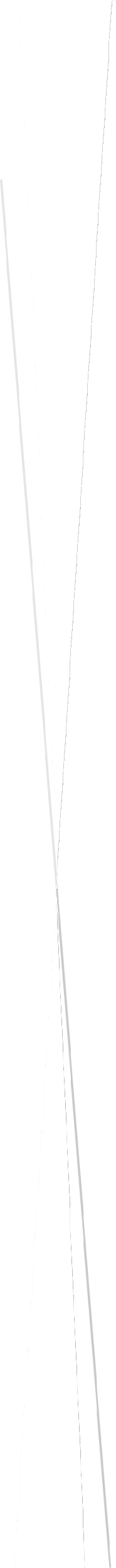 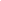 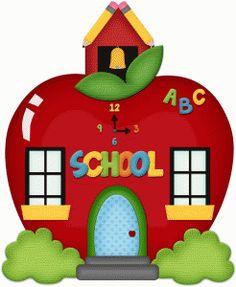  FRAZIER 		Elementary School                                           Mrs. Amanda Law	Elementary School Principal Dr. Anne Stillwagon Federal Programs Coordinator & Pre K Counts CoordinatorFrazier Elementary School - Parent and Family Engagement Policy - School Level Plan for the 2023-2024 school yearParents will be involved in the planning, review, and improvement of this parent policy through participation in:Virtual or in person Annual meetingsParent SurveysSchool/Parent CompactHome/School communications - emails, progress reports, phone conferences as neededParents will attend and have input in Annual Title 1 meetings:Open HouseFall Title 1 Parent meeting to discuss:Title 1 overview and schoolwide planOverview of Student achievementUse of Title 1 funds for Parent and Family EngagementParent and Family Engagement Policies for LEA and School levelSchool/Parent CompactOverview of School Curriculum and AssessmentsTitle 1 Parent ResourcesParent Rights under Every Student Succeeds ActSpring Parent meeting to discuss:Overview of Federal Programs - Title I, Title II, Title III, Title IVDescription of the Elementary CurriculumReview of the current Title I Schoolwide PlanAcademic Improvement EffortsRtII/MTSS Framework/ProgramFundations/Wilson Reading ProgramInterventions/GroupsWell-Rounded EducationEffective Use of TechnologyAssessments and Data Driven Decision MakingSchool CultureParent and Family Engagement PoliciesBehavior SupportProfessional DevelopmentFeedback for Schoolwide Planning Parent Input: Survey for evaluation of Schoolwide plan, etcReview District and School Parent & Family Engagement Policies Review School/Parent CompactWorking with Educators to Improve Student AchievementParents will be involved in the planning, review, and improvement of the Title 1 Program through participation in :Annual MeetingParent SurveysSchool/Parent Learning CompactHome/School communicationsParents will receive timely information about the Title 1 Program in a language parents can understand with translated documents as needed:Screening information from DIBELS Home Connect letter with Tier support assignment at the Beginning, Middle and End of the year.Meetings, conferences and workshop invitationsPhone, e-mail, and written communication between home and schoolEnd-of-year progress reportsMid-year progress reportsProgress reports at the end of each grading periodTransition information into kindergarten and 5th into 6th gradeGoogle translator is available on the district websiteDuring parent meetings parents will receive an overview of the curriculum in use at the school, and a review of academic assessments used to measure student progress and the proficiency levels students are expected to meet.  Parents can reference this information through:Parent/Student HandbookParent and Family Engagement policiesSchool/Parent Learning CompactPSSA ResultsScreening information from DIBELS Home Connect letter with Tier support assignment at the Beginning, Middle and End of the year.Progress reports (4X) per yearParent/Teacher CommunicationsAccess to the Federal Programs tab on the district websiteParents will be provided with assistance in understanding the State’s academic content standards and student achievement standards, local assessments and how to monitor a child’s progress and work with teachers to improve the achievement of their children:Parent and Family Engagement PoliciesSchool/Parent Learning compactPSSA resultsParent /Teacher communicationAttend Annual Title 1 Parent meeting for a detailed explanationParents may request meetings to formulate suggestions and to participate in decisions related to the education of their children.PTO MeetingsParent/Teacher conferences as neededPossible workshopsParents will participate in developing the Home/School CompactCollaboration with staffRevisions and suggestions through surveysParents will use technology to improve their child’s achievement:Email correspondenceGoogle ClassroomsSchool WebsiteAccess to school personal student Chrome Book.Assistance with obtaining in home internet connection as needed.The District will educate the elementary teaching staff and work with parents and family members on how to reach out to communicate with, and work with parents and family members as equal partners. The parent involvement training will utilize the State Parent Advisory Council resources to improve parent/school communication and strengthen ties between parent and family members and the District (ESSA, Section 116(6)e(3)).*Reviewed and Updated 3/8/23.